Instytut Humanistyczno-Artystyczny. Projektowanie graficzne I stopnia.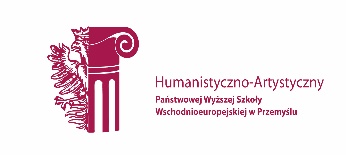 karta ZAJĘĆ (SYLABUS)  I. Zajęcia i ich usytuowanie w harmonogramie realizacji programu2. Formy zajęć dydaktycznych i ich wymiar w harmonogramie realizacji programu studiów.3. Cele zajęć   C 1- Świadome i swobodne posługiwanie się warsztatem fotograficznym.C 2 - Rozwijanie umiejętności tworzenia cykli fotograficznych.C 3 - Umiejętność organizacji planu zdjęciowego i pracy w zespole. 4. Wymagania wstępne w zakresie wiedzy, umiejętności i innych kompetencji.     Znajomość warsztatu fotograficznego i umiejętność wykorzystania go do realizacji własnych celów artystycznych, znajomość zasad kompozycji oraz umiejętność obserwacji otaczającej rzeczywistości.5. Efekty kształcenia dla zajęć, wraz z odniesieniem do kierunkowych  efektów uczenia się6. Treści kształcenia – oddzielnie dla każdej formy zajęć dydaktycznych (W- wykład, K- konwersatorium, L- laboratorium, P- projekt, PZ- praktyka zawodowa)P- projekt7. Metody weryfikacji efektów uczenia się  /w odniesieniu do poszczególnych efektów/8. Narzędzia dydaktyczne9. Ocena osiągniętych efektów uczenia się    9.1. Sposoby ocenyOcena formującaOcena podsumowująca9.2. Kryteria oceny10. Literatura podstawowa i uzupełniająca:Literatura podstawowa:H. Latoś, 1000 słów o fotografii, MON, Warszawa 1979.W. Żdżarski, Zaczęło się od Daguerre’a, Warszawa 1977. R. Caputo, P.K. Burian, Szkoła fotografowania National Geographic, Warszawa. Szkoła fotografowania National Geographic – Ludzie i portrety, Warszawa 2002. D. Wilson, Fotografia portretowa, ARS POLONA, Warszawa 2001.
Literatura uzupełniająca: E. Fronczek, S. Sokołowicz, Przeciw nicości – fotografia Stanisława Ignacego Witkiewicza, Kraków 1986. H. Latoś, 77 tematów fotograficznych, Warszawa 1975. Z. Dłubak, Fotografia portretowa, Warszawa 1954. S. Magala, Szkoła widzenia, Wrocław 2000. M.A. Potocka, Fotografia – ewolucja medium sztuki, Wyd. Alethei, Warszawa 2010.11. Macierz realizacji zajęć12. Obciążenie pracą studenta13. Zatwierdzenie karty zajęć do realizacji.Odpowiedzialny za zajęcia:                                                                           Dyrektor Instytutu:Przemyśl, dnia  …………….……1.Jednostka prowadząca kierunek studiówInstytut Humanistyczno-Artystyczny2. Nazwa kierunku studiówProjektowanie Graficzne3. Forma prowadzenia studiówstacjonarne4. Profil studiówpraktyczny5. Poziom kształcenia studia I stopnia6. Nazwa zajęćFotografia7. Kod zajęćPG P05 8. Poziom/kategoria zajęćZajęcia kształcenia kierunkowego (zkk)9. Status przedmiotuObowiązkowy10. Usytuowanie zajęć w harmonogramie realizacji zajęćSemestr II,III,IV11. Język wykładowypolski12.Liczba punktów ECTSsem. II- 3 pkt ECTS / sem III -3 pkt. ECTS /sem. IV-2 pkt. ECTS 13. Koordynator zajęćMgr Sebastian Bundyra14. Odpowiedzialny za realizację zajęćMgr Sebastian BundyraWykładWĆwiczeniaCKonwersatoriumKLaboratoriumLProjektPPraktykaPZInne----Sem. II- 45 hSem.III-45 hSem. IV-30 h--Lp.Opis efektów uczenia się dla zajęćOdniesienie do kierunkowych efektów uczenia się - identyfikator kierunkowych efektów uczenia sięW_01Posiada wiedzę z zakresu fotografii i możliwościach wykorzystania jej w innych działaniach projektowych.P6S_WGK_W07W_02Zna zasady kreatywnego, logicznego i celowego projektowania całych systemów przy wykorzystaniu medium fotograficznego oraz wie które programy graficzne nadają się do obróbki materiału fotograficznego.P6S_WGK_W16U_01Potrafi posługiwać się narzędziami warsztatu artystycznego takimi jak: sprzęt fotograficzny, filmowy, klasyczny warsztat projektowy w celu realizacji własnych projektów artystycznych.P6S_UW-P6S-UUK_U05U_02Potrafi pracować w zespole, uczestniczy we wspólnym podejmowaniu decyzji. Realizuje wyznaczone zadania  w różnych kategoriach wypowiedzi fotograficznej: fotografia aranżowana, fotografia dokumentalna, fotoreportaż. P6S_UW-P6S-UUK_U09U_03Opanował swój warsztat twórczy z zakresu fotografii, łącząc wiedzę z przedmiotów teoretycznych z praktyką  podczas organizacji planu zdjęciowego, pracy w zespole jak i samodzielnych realizacji własnych koncepcji. P6S_UW-P6S-UUK_U10U_04Swobodnie realizuje działania twórcze w obszarze fotografii w sposób wyróżniający się własną stylistyką. W zależności od charakteru zadania i oczekiwań posiada umiejętność tworzenia cykli fotograficznych jak i pojedynczych prac w oparciu o indywidualne twórcze inspiracje z zachowaniem wysokiego poziomu profesjonalizmu warsztatowego i artystycznego. P6S_UOK_U13- K_U15K_01Samodzielnie podejmuje niezależne prace wykorzystując warsztat fotograficzny jako narzędzie do realizacji zagadnienia artystycznego. Wykazuje  się umiejętnościami zbierania, analizowania i interpretowania informacji w celu pogłębienia i zdobywania dalszej wiedzy praktycznej w zakresie fotografii.P6S_KRK_K03K_02Opanowanie warsztatu fotograficznego nie stanowi o całości pracy, lecz efektywne wykorzystanie wyobraźni, intuicji, zdolności twórczego i elastycznego myślenia jest istotnym uzupełnieniem oryginalności i jednorodności treściowej przekazu fotograficznego.P6S_KKK_K07Lp.Tematyka zajęć – szczegółowy opis bloków tematycznych semestr  IIL. godzinP 1Studium portretu: portret kreacyjny, zbiorowy. Zastosowanie głębi ostrości w fotografii portretowej15 hP 2Eksperymentalne formy portretu: portret wielokrotny, ekspozycja wielokrotna15 hP 3Studium martwej natury.15 hRazemRazem45 hLp.Tematyka zajęć – szczegółowy opis bloków tematycznych semestr  IIIP 4Studium rejestracji ruchu15 hP 5Elementy fotografii reklamowej.15 hP 6Studium światłocienia: różne formy oświetlenia studyjnego i zastanego, tworzenie    kompozycji figuralnych, kreowanie planu zdjęciowego15 hRazemRazem45 hLp.Tematyka zajęć – szczegółowy opis bloków tematycznych semestr  IVP 7Studium detalu: przedmiot, struktury, faktury w ujęciu makro.10 hP 8Postać we wnętrzu. Ujęcie postaci jako integralnie zakomponowanego wnętrza. Zwrócenie uwagi na światłocień i otoczenie.10 hP 9Fotografia aranżowana, fotografia dokumentalna, fotoreportaż.10 hRazemRazem30 hSymbol efektu uczenia sięForma weryfikacjiForma weryfikacjiForma weryfikacjiForma weryfikacjiForma weryfikacjiForma weryfikacjiForma weryfikacjiSymbol efektu uczenia sięEgzamin ustnyEgzamin pisemnyKolokwiumProjektSprawdzian wejściowySprawozdanieInneW_01XRozmowa indywidualnaW_02XRozmowa indywidualnaU_01XPrzegląd prac.Obserwacja  aktywnościU_02XPrzegląd prac.Obserwacja  aktywnościU_03XPrzegląd prac. Obserwacja  aktywnościU_04XPrzegląd prac. Obserwacja  aktywnościK_01XPrzegląd pracK_02XPrzegląd prac Obserwacja aktywnościSymbolRodzaj zajęćN 1Wprowadzenie do realizacji projektu, zadania tematycznego. Konsultacje i omówienie rozwiązań  przed realizacją zadania.N 2Projekt artystyczny połączony z korektą i rozmową indywidualną. Konsultacje w trakcie realizacji pracy, indywidualne omówienie zadania po zakończeniu projektu;N 3Całościowy przegląd dokonań / dyskusja stanowiąca podsumowanie etapu pracy, ustalany indywidualnie z każdym studentem i na każdym etapie realizacji zadania.F1Ocena za realizację projektu 1 w sem. IIF2Ocena za realizację projektu 2 w sem. IIF3Ocena za realizację projektu 3 w sem. IIF4Ocena za realizację projektu 4 w sem. IIIF5Ocena za realizację projektu 5 w sem. IIIF6Ocena za realizację projektu 6 w sem. IIIF7Ocena za realizację projektu 7 w sem. IVF8Ocena za realizację projektu 8 w sem. IVF9Ocena za realizację projektu 9 w sem. IVP1Zaliczenie z oceną za II semestr na podstawie oceny zadań semestralnych  F1, F2, F3 ( średnia zwykła)P2Zaliczenie z oceną za semestr III na podstawie oceny z zadań semestralnych F4, F5, F6  (średnia zwykła) P3Zaliczenie z oceną za semestr IV na podstawie oceny z zadań semestralnych F7, F8, F9  (średnia zwykła)Symbol efektu uczenia sięNa ocenę 3Na ocenę 3,5Na ocenę 4Na ocenę 4,5Na ocenę 5W_01, W_02Osiągnięcie zakładanych efektów uczenia się z pominięciem niektórych ważnych aspektów z obszaru fotografii, sztuki i kultury.Osiągnięcie zakładanych efektów uczenia się z pominięciem niektórych istotnych aspektów i zagadnień związanych ze  sztuką, zwłaszcza zagadnieniami dotyczącymi  wykorzystania fotografii w zadaniach projektowych i realizacjach artystycznych.Osiągnięcie zakładanych efektów uczenia się z pominięciem niektórych mniej istotnych aspektów związanych z zagadnieniami dotyczącymi fotografii i możliwościami wykorzystania tego medium artystycznego w realizacjach na zadane zagadnienie. Osiągnięcie zakładanych efektów uczenia się obejmujących wszystkie istotne aspekty z pewnymi nieścisłościami  lub błędami związanymi z zagadnieniami dotyczącymi fotografii i możliwościami wykorzystania w innych działaniach artystycznych( grafika warsztatowa, projektowanie, animacja 3D).Osiągnięcie zakładanych efektów uczenia się obejmujących wszystkie istotne aspekty związane z obszarem sztuki i kultury europejskiej oraz wiedzą o możliwościach wykorzystania fotografii jako medium w kreacji artystycznej i projektowej.U_01, U_02, U_03, U_04Student osiągnął elementarne umiejętności z zakresu ocenianego efektu i dyscypliny. Obecność na zajęciach i zaliczenie wszystkich zadań według przyjętych założeń opanowanie materiału na poziomie elementarnym.Student osiągnął umiejętności z zakresu ocenianego efektu i dyscypliny na poziomie podstawowym. Spełnienie wymagań (jak przy ocenie dostatecznej). Potrafi realizować wyznaczone zadania w grupie, zespole. Ogólna sprawność manualna i warsztatowa przy realizacjach fotograficznych. Znajomość zalecanej literatury, aktywność podczas zajęć. Student uczęszcza na zajęcia, rozumie przekazywane treści i wykonuje polecenia związane z projektem.Student osiągnął umiejętności z zakresu ocenianego efektu. Posiada umiejętności rozwiązywania zagadnień związanych z fotografią. Posiada umiejętność posługiwania się narzędziami warsztatu artystycznego takimi jak sprzęt fotograficzny, kamera filmowa i opanował warsztat fotograficzny na poziomie zadowalającym. Łączy wiedzę z przedmiotów teoretycznych z praktyką. Aktywnie uczestniczy w zajęciach. Zdecydowanie wyróżniająca się w grupie realizacja zadań problemowych. Student osiągnął umiejętności z zakresu ocenianego efektu. Aktywny udział w zajęciach, zaangażowanie, poczynione postępy i systematyczna praca.  Bierze się pod uwagę zarówno ocenę osiągniętego poziomu, jak i rozwój (inwencja i umiejętność realizowania zadań, zaangażowanie i skuteczność). Zadania wykazują umiejętność  w znalezieniu adekwatnej graficznej formy do podejmowanego zagadnienia artystycznego.Student osiągnął w stopniu zaawansowanym umiejętności z zakresu fotografii. Wykazał się w stopniu zaawansowanym umiejętnością w posługiwaniu się narzędziami warsztatu artystycznego takimi jak sprzęt fotograficzny, kamera filmowa. Zaawansowanie warsztatowe i właściwy dobór środków artystycznych do wyrażenia własnej artystycznej wizji. Aktywnie uczestniczy w zajęciach, zna i wykorzystuje zalecaną lekturę przedmiotu. Wykazuje się dalece wykraczającymi ponad program zaangażowaniem, zdolnościami i innymi predyspozycjami w zakresie fotografii.K_01, K_02Student posiada w stopniu elementarnym świadomości w zakresie ocenianego efektu obejmującego kompetencje zawodowe i społeczne i powinien być świadomy  konieczności stałego uzupełniania swoich wiadomości.Student posiada świadomość w zakresie ocenianego efektu obejmującego kompetencje zawodowe i społeczne i wie o konieczności stałego uzupełniania swoich wiadomości i umiejętności praktycznych.Student posiada ponad przeciętną świadomość w zakresie ocenianego efektu obejmującego kompetencje zawodowe i społeczne w świetle poszerzającej się wiedzy i rozwoju technologicznego. Jest zorientowany na pogłębianie swojej wiedzy i stałego uzupełniania wiadomości oraz śledzenia osiągnięć technologicznych z zakresu fotografii.Symbol efektu uczenia sięOdniesienie efektu do efektów zdefiniowanych dla programuCelePrzedmiotuTreści programoweNarzędzia dydaktyczneSposoby ocenyW_01K_W07C 1, C 2,C 3P1, P2, P3, P4, P5, P 6, P7, P8, P9N1, F1, F2, F3, F4, F5, F6,F7,F8,F9W_02K_W16C 1, C 2, C3P1, P2, P3, P4,P5, P6, P7, P8, P9N1F1, F2, F3, F4, F5 F6, F7,F8,F9U_01K_U05C 1, C 2,C 3P1, P2, P3, P4, P5, P 6, P7, P8, P9N2, N3F1, F2, F3, F4, F5 F6 , F7,F8,F9U_02K_U09C 1, C 2, C 3P1, P2, P3, P4, P5, P6, P7, P8, P9N2, N3F1, F2, F3, F4, F5 F6, F7,F8,F9U_03K_U12C 1, C 2, C 3P1, P2, P3, P4, P5, P6, P7, P8, P9N2, N3F1, F2, F3, F4, F5 F6, F7,F8,F9U_04K_U13C 1, C 2, C 3P1, P2, P3, P4, P5,P6, P7, P8, P9 N2, N3F1, F2, F3, F4, F5 F6, F7,F8,F9 K_01K_K03C 1, C 2, C 3P1, P2, P3, P4, P5,P6, P7, P8, P9 N2, N3F1, F2, F3, F4, F5 ,F6 , F7,F8,F9K_02K_K07C 1, C 2, C 3P1, P2, P3, P4, P5,P6, P7, P8, P9 N2, N3F1, F2, F3, F4, F5 ,F6, F7,F8,F9 Forma aktywnościŚrednia liczba godzin na zrealizowanie aktywnościUDZIAŁ W WYKŁADACH/UDZIAŁ W ĆWICZENIACH/UDZIAŁ W KONWERSATORIACH/LABOLATORIACH/ PROJEKTACH45/45/30 UDZIAŁ W PRAKTYCE ZAWODOWEJ/UDZIAŁ NAUCZYCIELA AKADEMICKIEGO W EGZAMINIE (SEMESTRALNY PRZEGLĄD PRAC)2/2/2 UDZIAŁ W KONSULTACJACH3/3/2                                                                             Suma godzin kontaktowych50/50/34 SAMODZIELNE STUDIOWANIE TREŚCI WYKŁADÓW/SAMODZIELNE PRZYGOTOWANIE DO ZAJĘĆ KSZTAŁTYJĄCYCH UMIEJETNOŚCI PRAKTYCZNE22/22/13PRZYGOTOWANIE DO KONSULTACJI2/2/2 PRZYGOTOWANIE DO EGZAMINU I KOLOKWIÓW (SEMESTRALNY PRZEGLĄD PRAC)1/1/1Suma godzin pracy własnej studenta25/25/16Sumaryczne obciążenie studenta75/75/50LICZBA PUNKTÓW ECTS ZA ZAJĘCIA3/3/2 pkt. ECTSOBCIĄŻENIE STUDENTA ZAJĘCIAMI KSZTAŁTUJACYMI UMIEJĘTNOŚCI PRAKTYCZNE67/67/43LICZBA PUNKTÓW ECTS ZA ZAJĘCIA KSZTAŁCUJĄCE UMIEJĘTNOŚCI  PRAKTYCZNE3/3/2 pkt. ECTS